                                            Krabbene402.Utedag 3.Tur/utegruppe 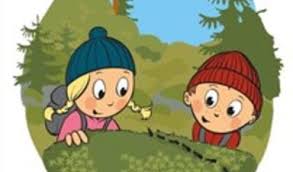 4.Førskolegruppe 5.Tur/utegruppe 6.Vi feirer Sofiya sin 4-årsdag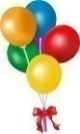 41Høst-ferieuke9.10.11.12.13.Vi feirer Leonard sin 3-årsdag4216.Utedag17. Tur/utegruppe 18.Førskolegruppe19.FOTOGRAFEN KOMMER20.Vi feirer Martin sin 4-årsdag4323.24.FN-dagen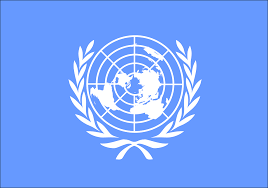 Foreldrekafè25.Førskolegruppe26.Tur/utegruppe 27.4430.Utedag31.Tur/utegruppe 